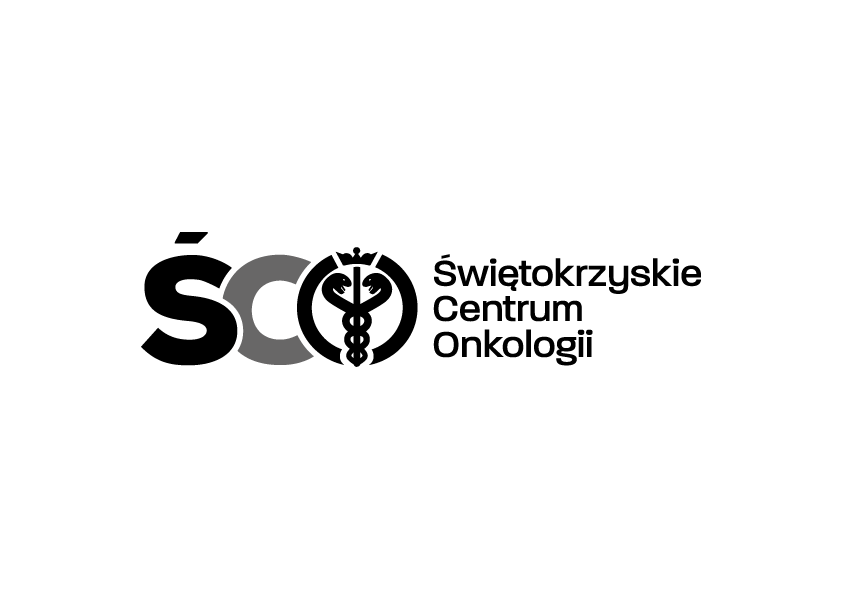 Adres: ul. Artwińskiego , 25-734 Kielce  Sekcja Zamówień Publicznychtel.: (0-41) 36-74-27901.12.2022r.WSZYSCY  WYKONAWCYWYJAŚNIENIA DOTYCZĄCE SWZDot. AZP.2411.224.2022.IA:  „Zakup wraz z dostawą odczynników do sekwencjonowania DNA metodą  Sangera i analizy długości fragmentów restrykcyjnych dla Zakładu  Diagnostyki Molekularnej  Świętokrzyskiego Centrum Onkologii w Kielcach”.  Na podstawie Art. 284 ust. 2 ustawy Prawo zamówień publicznych Zamawiający przekazuje treść zapytań dotyczących zapisów SWZ wraz z wyjaśnieniami.W przedmiotowym postępowaniu wpłynęły następujące pytanie :Zwracam się z prośbą o ustalenie godzin dostawy 8.00-16.00, wymagany czas dostawy jest zbyt krótki, Wykonawca nie może zagwarantować godzin pracy firmy kurierskiej.Odpowiedź:Zamawiający  nie wyraża zgody na powyższe. Podtrzymuje zapisy SWZ.Powyższe wyjaśnienia są wiążące dla wszystkich Wykonawców.	                            Z poważaniemKierownik Sekcji Zamówień Publicznych mgr Mariusz Klimczak